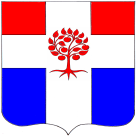 СОВЕТ ДЕПУТАТОВМУНИЦИПАЛЬНОГО ОБРАЗОВАНИЯПЛОДОВСКОЕ СЕЛЬСКОЕ ПОСЕЛЕНИЕмуниципального образования Приозерский муниципальный район Ленинградской областиР Е Ш Е Н И Еот   27  декабря  2018 года                           №  190Об       утверждении     размеров      месячных должностных      окладов       муниципальных служащих   администрации  муниципального образования Плодовское сельское  поселение В  соответствии  с  Федеральным  законом  от 02.03.2007 года № 25-ФЗ «О муниципальной службе в Российской Федерации», областным  законом  Ленинградской области от  11.03.2008 года № 14-оз  «О  правовом регулировании муниципальной службы в Ленинградской  области»,  областным законом Ленинградской области от 20 декабря 2018 года № 130-оз «Об областном бюджете Ленинградской области на 2019 год и на плановый период 2020 и 2021 годов», Решением Совета депутатов от 27.12.2018 года № 184 «О бюджете муниципального образования Плодовское сельское поселение муниципального образования Приозерский муниципальный район Ленинградской области на 2019 год», в целях стимулирования труда муниципальных служащих и работников администрации  Совет  депутатов  муниципального образования Плодовское  сельское  поселение  РЕШИЛ:     1. Утвердить  размеры  месячных  должностных  окладов  лицам, замещающим    муниципальные  должности, муниципальным  служащим  администрации  муниципального образования  Плодовское  сельское  поселение с  01 января 2019 года, согласно  Приложению 1.     2. Утвердить  размеры  месячных  должностных  окладов  работников, замещающих муниципальные    должности, не  являющиеся  муниципальными  должностями  муниципальной  службы,  администрации   муниципального образования Плодовское  сельское  поселение    с  01 января 2019 года, согласно  Приложению  2.     3. Установить, что  фонд  оплаты  труда  лицам, замещающим  муниципальные  должности, муниципальным  служащим  администрации  муниципального образования Плодовское сельское  поселение   и  работников, замещающих  должности, не  являющиеся  муниципальными  должностями  муниципальной  службы, формируется  в соответствии  с условиями соблюдения  нормативов формирования расходов на содержание органов местного самоуправления муниципальных образований Ленинградской области на 2019 год.     4. Настоящее решение опубликовать в средствах массовой информации и на сайте  муниципального образования Плодовское сельское поселение.     5. Настоящее  решение  вступает  в  силу  с  момента  опубликования.     6. Контроль за исполнением настоящего решения возложить на главу администрации муниципального образования Плодовское сельское поселение.  Исполнитель: Акулова С. Л. ,тел.  8(81379)96-119Разослано:  дело-3, бухгалтерия – 1, прокуратура -1, КФ-1Приложение 1 к решению   Совета    депутатовмуниципального     образованияПлодовское сельское поселениеот 27.12.2018 года № 190Размеры  месячных  должностных  окладов  лицам, замещающим    муниципальные  должности, муниципальным  служащим  администрации  муниципального образования  Плодовское  сельское  поселениеПриложение 2 к решению   Совета    депутатовмуниципального     образованияПлодовское сельское поселениеот 27.12.2018 года № 190Размеры  месячных      должностных  окладов   лиц, замещающих  должности, не  являющиеся  муниципальными  должностями  муниципальной  службы,  администрации   муниципального образования Плодовское  сельское  поселение   Глава муниципального образования                                                                      А. Н. ЕфремовНаименование  муниципальных  должностей  муниципальной  службыНаименование  муниципальных  должностей  муниципальной  службыРазмер  месячного  должностного  окладаКатегория   «Руководитель»Категория   «Руководитель»Категория   «Руководитель»Высшие муниципальные  должности  муниципальной  службыВысшие муниципальные  должности  муниципальной  службыВысшие муниципальные  должности  муниципальной  службыГлава  администрации  сельского  поселения ( лицо, назначаемое  на  должность  по  контракту)Глава  администрации  сельского  поселения ( лицо, назначаемое  на  должность  по  контракту)14564,52Главные  муниципальные  должности  муниципальной  службыГлавные  муниципальные  должности  муниципальной  службыГлавные  муниципальные  должности  муниципальной  службыЗаместитель  главы  администрации  сельского  поселенияЗаместитель  главы  администрации  сельского  поселения12380,66Старшие  муниципальные  должности муниципальной  службыСтаршие  муниципальные  должности муниципальной  службыСтаршие  муниципальные  должности муниципальной  службыНачальник  сектораНачальник  сектора8666,42Категория «Специалисты»Категория «Специалисты»Категория «Специалисты»Старшие  муниципальные  должности  муниципальной  службыСтаршие  муниципальные  должности  муниципальной  службыСтаршие  муниципальные  должности  муниципальной  службыГлавный специалист8531,318531,31Ведущий  специалистВедущий  специалист8047,37Младшие  муниципальные  должности  муниципальной  службыМладшие  муниципальные  должности  муниципальной  службыМладшие  муниципальные  должности  муниципальной  службыСпециалист  первой    категорииСпециалист  первой    категории7634,80Наименование  должностейРазмер месячного должностного окладаводитель5781,40